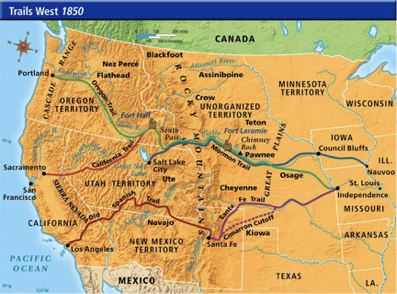 TRAVEL ROUTES BY SEA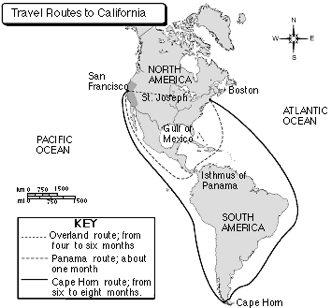 